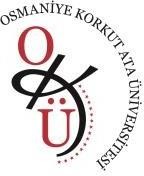 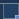 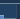 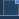 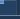 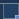 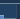 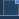 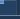 DEKAN PERSONEL GÖREV TANIMLARI FORMUKurumuOsmaniye Korkut Ata ÜniversitesiBirimiSağlık Bilimleri FakültesiAlt BirimiDekanlıkGörev AdıDekanAdı - SoyadıGörev DevriYapacağı Kişi/KişilerGörev AmacıOsmaniye Korkut Ata Üniversitesi üst yönetimi tarafından belirlenen amaç ve ilkelere uygun olarak; Fakültenin vizyonu, misyonu doğrultusunda eğitim ve öğretimi gerçekleştirmek için gerekli tüm faaliyetlerinin etkenlik ve verimlilik ilkelerine uygunolarak yürütülmesi amacıyla çalışmaları yapmak, planlamak, yönlendirmek, koordine etmek ve denetlemek.İlgili Mevzuat657 Sayılı Devlet Memurları Kanunu ve 2547 Sayılı Yüksek Öğretim KanunuBu İş İçin Gerekli Bilgi- Beceri ve YeteneklerAnalitik düşünebilmeİleri düzeyde Bilgisayar ve internet kullanımıBilgileri paylaşmamaDeğişim ve gelişime açık olmaDüzgün diksiyonDüzenli ve disiplinli çalışmaEkip çalışmasına uyumlu ve katılımcıEkip liderliği vasfıEmpati kurabilmeEtkin yazılı ve sözlü iletişimGüçlü hafızaHızlı düşünme ve karar verebilmeHoşgörülü olmaİkna kabiliyetiİleri düzey İngilizceKarşılaştırmalı durum analizi yapabilmeKoordinasyon yapabilmeKurumsal ve etik prensiplere bağlılıkLiderlik vasfıMuhakeme yapabilmeMüzakere edebilmePlanlama ve organizasyon yapabilmePratik bilgileri uygulamaya aktarabilmeProje geliştirebilme ve uygulayabilmeProje liderliği vasfıSabırlı olmaSistemli düşünme gücüne sahip olmaSorun çözebilmeSonuç odaklı olmaSorumluluk alabilmeStres yönetimiTemsil kabiliyetiÜst ve astlarla diyalogYoğun tempoda çalışabilmeYönetici vasfıZaman yönetimiİç Kontrol StandardıStandart: 2. Misyon, organizasyon yapısı ve görevlerİç Kontrol Genel ŞartıKOS 2.3. İdare birimlerinde personelin görevlerini ve bu görevlere ilişkin yetki ve sorumluluklarını   kapsayan	görev   dağılım	çizelgesi oluşturulmalı ve personelebildirilmelidir.Temel İş ve Sorumluluklar2547 Sayılı Yüksek Öğretim Kanununda verilen görevleri yapmak.Fakülteyi üst düzeyde ve Üniversite Senatosu ile Üniversite Yönetim Kurulunda temsil etmek.Fakülte Kuruluna, Fakülte Yönetim Kuruluna, Disiplin Kuruluna ve Akademik Kurula başkanlık etmek ve kurullarda alınan kararların uygulanmasını sağlamak,Fakülte akademik ve idari personelinin faaliyetlerini Kanunlar ve Yönetmelikler çerçevesinde yerine getirmesini sağlamak,Fakültenin misyon ve vizyonunu belirlemek; bunları, Fakültenin tüm çalışanları ile paylaşmak, gerçekleşmesi için çalışanları motive etmek.Her yıl Fakültenin analitik bütçesinin gerekçeleri ile birlikte hazırlanmasını sağlamak.Fakültenin fiziki donanımı ile insan kaynaklarının etkili ve verimli olarak kullanılmasını sağlamak.Taşınırların etkili, ekonomik, verimli ve hukuka uygun olarak edinilmesini, kullanılmasını ve muhafazasını; kontrollerinin yapılmasını, taşınır kayıt ve kontrol yetkilisi vasıtasıyla kayıtlarının saydam bir şekilde tutulmasını ve hazırlanan Yönetim Hesabının verilmesini sağlamak.Fakültede gerekli güvenlik ve engellilerle ilgili tedbirlerin alınmasını sağlamak.Görev ve sorumluluk alanındaki faaliyetlerin, mevcut iç kontrol sisteminin tanım ve talimatlarına uygun olarak yürütülmesini sağlamak.Fakülte faaliyetlerine ilişkin, yönetmelik ve yönergeler hazırlatmak ve Rektörlüğe sunmak.Taşınırların etkili, ekonomik, verimli ve hukuka uygun olarak edinilmesini ve kullanılmasını; kontrollerinin yapılmasını, taşınır kayıt ve kontrol yetkilisi vasıtasıyla kayıtlarının saydam bir şekilde tutulmasını ve hazırlanan Yönetim Hesabının verilmesini sağlamak.Fakültenin kadro ihtiyaçlarını hazırlatmak ve Rektörlük makamına sunmak.Fakültenin birimleri üzerinde genel gözetim ve denetim görevini yapmak.Görev ve sorumluluk alanındaki faaliyetlerin mevcut iç kontrol sisteminin tanım ve talimatlarına uygun olarak yürütülmesini sağlamak.Fakültenin akademik ve idari personelini denetlemek ve ilgili konularda direktifler vermek.Üniversitenin Akademik Değerlendirme Komisyonuna gönderilecek atamalara ilişkin öğretim elemanı dosyalarının ön incelemesini yaptırmak.Bağlı personelin işlerini daha verimli, etken ve daha kaliteli yapmalarını sağlayacak beceri ve deneyimi kazanmaları için sürekli gelişme ve iyileştirme fırsatlarını yakalayabilmelerine olanak tanımak.Temsil, yönetme, personel seçimi, imza, harcama vb. yetkilerini Fakültenin çıkarlarını ve menfaatini gözeterek kullanmak.Kanun ve Yönetmelikleri ihlal eden, yasaklara aykırı olumsuz fiil ve davranışlarda bulunan personel ve öğrenciler hakkında Disiplin Yönetmeliği (hükümleri) gereğince disiplin soruşturması açmak ve sonucunu Rektörlüğe bildirmek.Her eğitim-öğretim yılı sonunda ve istendiğinde Fakültedeki çalışmalar, Fakültenin genel durumu ve işleyişi hakkında Rektöre rapor vermek.Rektörün görev alanı ile ilgili verdiği diğer işleri yapmak.Dekan, görevleri ve yaptığı tüm iş/işlemlerden dolayı Rektöre karşı sorumludur.KABUL EDENBu dokümanda açıklanan Temel İş ve Sorumluluklarımı okudum. Temel İş ve Sorumluluklarımı belirtilen kapsamda yerine getirmeyi kabul ediyorum. …/…/2022Adı - Soyadı: Unvanı: Dekan İmza:KABUL EDENBu dokümanda açıklanan Temel İş ve Sorumluluklarımı okudum. Temel İş ve Sorumluluklarımı belirtilen kapsamda yerine getirmeyi kabul ediyorum. …/…/2022Adı - Soyadı: Unvanı: Dekan İmza:ONAYLAYAN…/…/2022Prof. Dr. Turgay UZUN RektörONAYLAYAN…/…/2022Prof. Dr. Turgay UZUN Rektör